.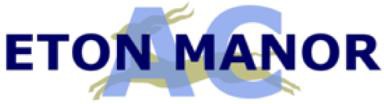 Winter 2022/3 Fixtures